E D I T A L Nº 01/2017/DBIEDITAL DE MONITORIA VOLUNTÁRIA 2017.2A Comissão de Monitoria do Centro de Ciências Biológicas e da Saúde - CCBS da Universidade Federal de Sergipe - UFS torna público Edital de Monitoria para a realização do processo de seleção de monitores voluntários (novos 2017.2), em atendimento ao Edital nº 14/2017/PROGRAD de acordo com a Resolução nº 21/ 2015/CONEPE.____________________________________________________________________________1.	DO PROGRAMA 1.1.	A monitoria é uma atividade didático-pedagógica vinculada aos cursos de Graduação presenciais e a distância que visa contribuir para o aperfeiçoamento do processo de formação discente e a melhoria da qualidade do ensino, sob a coordenação da Pró-Reitoria de Graduação (PROGRAD). 1.2.	A Coordenação do Programa de Monitoria da UFS será exercida pela Comissão Permanente de Acompanhamento da Monitoria (COPAM), com o apoio das Comissões de Monitoria de cada Centro/Campus. _____________________________________________________________________________2.	DA COORDENAÇÃO DO PROGRAMA DE MONITORIA 2.1.	A Coordenação do Programa de Monitoria da UFS será exercida pela Comissão Permanente de Acompanhamento da Monitoria (COPAM), com o apoio da Comissão de Monitoria do CCBS/UFS. 2.2.	A Comissão de Monitoria do CCBS/UFS é constituída por 3 (três) membros titulares e número igual de suplentes (docentes e/ou Técnicos em Assuntos Educacionais) que responderão pela gestão das atividades de Monitoria do CCBS, de modo articulado com a COPAM. _____________________________________________________________________________3. DAS VAGAS DE MONITORIA VOLUNTÁRIA3.1.	O número de vagas para a Monitoria Voluntária está definido no Anexo III.3.4.	A duração da Monitoria será de 12 (doze) meses._____________________________________________________________________________4.	DA SELEÇÃO DOS ALUNOS 4.1.	Os monitores serão selecionados mediante Edital Público, elaborado e publicado por cada Centro/Campus, conforme calendário proposto pela COPAM, contendo as condições e os requisitos exigidos para o exercício da Monitoria, destacando-se os documentos de inscrição, data, horário, local de realização da prova, critérios de aprovação, classificação e plano de atividades do monitor.4.2. 	A classificação dos candidatos aprovados será realizada de acordo com a média final da prova de seleção, considerando o bônus de 10% na nota final para os alunos, cuja renda familiar per capita seja igual ou inferior a 1,5 (um e meio) salário mínimo.4.3.	Em caso de empate, o critério de classificação se dará pela nota da disciplina objeto da Monitoria, seguida da maior MGP (Média Geral Ponderada) registrada em histórico escolar do aluno.4.4.	A Comissão de Monitoria do CCBS informará à COPAM o resultado da seleção dos monitores remunerados e voluntários, indicando o nome dos alunos aprovados e excedentes na ordem de classificação e suas respectivas notas, o nome do professor orientador, a disciplina e os períodos de exercício das atividades. _____________________________________________________________________________5.	DOS REQUISITOS PARA O EXERCÍCIO DA MONITORIA 5.1.	Estar regularmente matriculado e cursando, durante todo o período de monitoria, pelo menos 50% (cinquenta por cento) dos créditos regulares para o período acadêmico vigente do seu curso. 5.2.	Ter sido aprovado na disciplina ou conteúdo exigido no Edital de seleção com nota mínima 7,0 (sete); 5.3.	Ser aprovado em processo seletivo, tendo por base prova (escrita e/ou prática), conforme definido em Edital de seleção, com no mínimo nota 7 (sete), e, 5.4.	Dispor de 12 (doze) horas semanais para a atividade de Monitoria no turno de realização da atividade. ____________________________________________________________________________6. DAS INSCRIÇÕES 6.1.	A Comissão de Monitoria do DBI/CCBS/UFS comunica que as inscrições dos alunos candidatos às vagas de Monitoria Voluntária ficarão sob a responsabilidade do Departamentos de Biologia devendo, cada discente, se reportar à Chefia do mesmo para efetivação desta etapa. 6.2.	As inscrições estarão abertas no período de 30/10/2017 a 03/11/2017, visando o preenchimento de vagas, para o período 2017.2, referente à disciplina constante do Anexo III. 6.3.	As inscrições estarão abertas das 09:00 horas do dia 30/10/2017 até as 16:00 horas do dia 03/11/2017, na secretaria do  Departamento de Biologia.6.4.	No ato da inscrição, o aluno deverá: I. Apresentar comprovante de matrícula na UFS;II. Apresentar histórico escolar, comprovando a integralização das disciplinas definidass no Edital de Monitoria;III. Apresentar ficha de inscrição preenchida com dados pessoais e de renda (Anexo I), e,IV. Declaração de disponibilidade de 12 horas semanais, não acúmulo de bolsa /ou participação em outra atividade que comprometa a realização da Monitoria (Anexo II).____________________________________________________________________________7.	DA SELEÇÃO DOS MONITORES 7.1.	Os monitores voluntários serão selecionados mediante Edital Público, elaborado e publicado pelo CCBS, conforme calendário sugerido pela COPAM, contendo as condições e os requisitos exigidos para o exercício da Monitoria, destacando-se os documentos de inscrição, data, horário, local de realização da  prova , critérios de aprovação e classificação. 7.2.	Aos professores que ofertaram vagas para a Monitoria Voluntária compete elaborar, corrigir e aplicar a prova, enviando a relação de aprovados para a Direção do Centro aos cuidados da Comissão de Monitoria do CCBS/UFS. 7.3.	A prova será aplicada no dia 08/11/2017 pela professora responsável pelas vagas ofertadas em sua respectiva disciplina, ficando a escolha do dia, hora e local de aplicação sob a responsabilidade da mesma.7.4. A classificação dos candidatos aprovados será realizada de acordo com a média final da prova de seleção, considerando o bônus de 10% na nota final para os alunos cuja renda familiar per capita seja igual ou inferior a 1,5 (um e meio) salário mínimo. Em caso de empate, o critério de classificação se dará pela nota da disciplina objeto da monitoria, seguida da maior MGP (Média Geral Ponderada), nesta ordem e registrada em histórico escolar do aluno.____________________________________________________________________________8.	DO RESULTADO DA SELEÇÃO8.1.	O resultado da seleção dos monitores voluntários, incluindo os excedentes, deverá ser encaminhado à Comissão de Monitoria do CCBS, para o e-mail monitoriaccbsufs@gmail.com, no dia 10/11/2017 com as seguintes informações: 1.	modalidade de monitoria (voluntária); 2.	disciplina objeto da monitoria; 3.	nomes e matriculas dos alunos aprovados; 4.	nome do professor orientador; 5.	período de exercício das atividades.6.	Nota obtida no processo seletivo.Sem essas informações não será confeccionado o Termo de Compromisso do Monitor._____________________________________________________________________________9.	ASSINATURA DO TERMO DE COMPROMISSO 9.1.	Os monitores do campus Professor José Aloísio de Campos assinarão o Termo na Divisão de Programas–DPROG, localizado no térreo do prédio da reitoria. Os casos omissos serão resolvidos pela Comissão de Monitoria do CCBS.Cidade Universitária Prof. José Aloísio de Campos, 10 de outubro de 2017.Presidente da Comissão de Monitoria do DBI/UFSANEXO I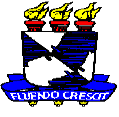 FICHA CADASTRALData: ____ / _____/ ______													Assinatura MonitorANEXO IIDECLARAÇÃO Eu___________________________________________________________________ , aluno(a) matriculado(a) no Curso de ________________________________________,  declaro ter disponibilidade de 12 (doze) horas semanais para as atividades de monitoria e não haver acúmulo de bolsa ou participação em outra atividade que comprometa a realização da Monitoria. __________________/ SE, _____ DE __________________ DE 20____.ANEXO IIIDAS VAGAS OFERTADASNOME:NOME:NOME:NOME:NOME:NOME:NOME:NOME:NOME:NOME:NOME:NOME:NOME:NOME:NOME:Matrícula SIGAA:Matrícula SIGAA:Matrícula SIGAA:Matrícula SIGAA:Curso:Curso:Curso:Departamento/Núcleo de Exercício da Monitoria:Departamento/Núcleo de Exercício da Monitoria:Departamento/Núcleo de Exercício da Monitoria:Departamento/Núcleo de Exercício da Monitoria:Departamento/Núcleo de Exercício da Monitoria:Departamento/Núcleo de Exercício da Monitoria:Departamento/Núcleo de Exercício da Monitoria:Departamento/Núcleo de Exercício da Monitoria:Estado Civil:Estado Civil:Estado Civil:Sexo:Data de Nascimento:Data de Nascimento:Data de Nascimento:Local de Nascimento:Local de Nascimento:Local de Nascimento:Local de Nascimento:Nacionalidade:Nacionalidade:Nacionalidade:Nacionalidade:Cônjuge:Cônjuge:Cônjuge:Cônjuge:Cônjuge:Cônjuge:Cônjuge:Cônjuge:Cônjuge:Cônjuge:Cônjuge:Cônjuge:Cônjuge:Cônjuge:Cônjuge:Cart. IdentidadeCart. IdentidadeData de EmissãoData de EmissãoData de EmissãoÓrgão EmissorÓrgão EmissorÓrgão EmissorÓrgão EmissorEstado da FederaçãoEstado da FederaçãoEstado da FederaçãoCart. MilitarCart. MilitarEmissãoEmissãoEmissãoÓrgão EmissorÓrgão EmissorÓrgão EmissorÓrgão EmissorEstado da FederaçãoEstado da FederaçãoEstado da FederaçãoTitulo de EleitorTitulo de EleitorZona:Secção:Secção:Data de EmissãoData de EmissãoData de EmissãoData de EmissãoEstado da FederaçãoEstado da FederaçãoEstado da FederaçãoCIC/CPFCIC/CPFCor: (   ) Branca (   ) Preta (   ) Amarela (   )*Parda  (   ) Indígena.*refere-se às cores/raças: Mulata, Mestiça, Cabocla, Mameluca, CafuzaCor: (   ) Branca (   ) Preta (   ) Amarela (   )*Parda  (   ) Indígena.*refere-se às cores/raças: Mulata, Mestiça, Cabocla, Mameluca, CafuzaCor: (   ) Branca (   ) Preta (   ) Amarela (   )*Parda  (   ) Indígena.*refere-se às cores/raças: Mulata, Mestiça, Cabocla, Mameluca, CafuzaCor: (   ) Branca (   ) Preta (   ) Amarela (   )*Parda  (   ) Indígena.*refere-se às cores/raças: Mulata, Mestiça, Cabocla, Mameluca, CafuzaCor: (   ) Branca (   ) Preta (   ) Amarela (   )*Parda  (   ) Indígena.*refere-se às cores/raças: Mulata, Mestiça, Cabocla, Mameluca, CafuzaCor: (   ) Branca (   ) Preta (   ) Amarela (   )*Parda  (   ) Indígena.*refere-se às cores/raças: Mulata, Mestiça, Cabocla, Mameluca, CafuzaCor: (   ) Branca (   ) Preta (   ) Amarela (   )*Parda  (   ) Indígena.*refere-se às cores/raças: Mulata, Mestiça, Cabocla, Mameluca, CafuzaCor: (   ) Branca (   ) Preta (   ) Amarela (   )*Parda  (   ) Indígena.*refere-se às cores/raças: Mulata, Mestiça, Cabocla, Mameluca, CafuzaCor: (   ) Branca (   ) Preta (   ) Amarela (   )*Parda  (   ) Indígena.*refere-se às cores/raças: Mulata, Mestiça, Cabocla, Mameluca, CafuzaCor: (   ) Branca (   ) Preta (   ) Amarela (   )*Parda  (   ) Indígena.*refere-se às cores/raças: Mulata, Mestiça, Cabocla, Mameluca, CafuzaGrupo Sanguíneo:Grupo Sanguíneo:Grupo Sanguíneo:Grupo Sanguíneo:Fator: RHENDEREÇO RESIDENCIALENDEREÇO RESIDENCIALENDEREÇO RESIDENCIALENDEREÇO RESIDENCIALENDEREÇO RESIDENCIALENDEREÇO RESIDENCIALENDEREÇO RESIDENCIALENDEREÇO RESIDENCIALENDEREÇO RESIDENCIALENDEREÇO RESIDENCIALENDEREÇO RESIDENCIALENDEREÇO RESIDENCIALENDEREÇO RESIDENCIALENDEREÇO RESIDENCIALENDEREÇO RESIDENCIALRua/Av.Rua/Av.Rua/Av.Rua/Av.Rua/Av.Rua/Av.Rua/Av.Rua/Av.Rua/Av.Rua/Av.Rua/Av.Rua/Av.Rua/Av.NºNºCondomínio: Condomínio: Condomínio: Condomínio: Condomínio: Condomínio: Condomínio: Condomínio: Condomínio: Condomínio: Condomínio: Condomínio: Condomínio: Condomínio: Condomínio: Edifício:Edifício:Edifício:Edifício:Edifício:Edifício:Edifício:Edifício:Edifício:Edifício:Edifício:Edifício:Edifício:Apto.Apto.Bairro:Bairro:Bairro:Bairro:Bairro:Bairro:Bairro:Bairro:Bairro:CEP:CEP:CEP:CEP:CEP:CEP:Cidade:Cidade:Cidade:Cidade:Cidade:Cidade:Cidade:Cidade:Cidade:UF:UF:UF:UF:UF:UF:Telefone: DDDTelefone: DDDTelefone: DDDTelefone: DDDTelefone: DDDTelefone: DDDTelefone: DDDTelefone: DDDTelefone: DDDCelular:Celular:Celular:Celular:Celular:Celular:EMAIL (letra maiúscula):EMAIL (letra maiúscula):EMAIL (letra maiúscula):EMAIL (letra maiúscula):EMAIL (letra maiúscula):EMAIL (letra maiúscula):EMAIL (letra maiúscula):EMAIL (letra maiúscula):EMAIL (letra maiúscula):EMAIL (letra maiúscula):EMAIL (letra maiúscula):EMAIL (letra maiúscula):EMAIL (letra maiúscula):EMAIL (letra maiúscula):EMAIL (letra maiúscula):Modalidade(    )  Monitoria remunerada(    ) Monitoria voluntária(    )  Monitoria remunerada(    ) Monitoria voluntária(    )  Monitoria remunerada(    ) Monitoria voluntária(    )  Monitoria remunerada(    ) Monitoria voluntáriaO candidato se enquadra no Artigo 15 da Resolução nº 21/2015/CONEPE ( renda familiar per capita igual ou inferior a 1,5 salários mínimos):                                      (    ) Sim               (    ) NãoO candidato se enquadra no Artigo 15 da Resolução nº 21/2015/CONEPE ( renda familiar per capita igual ou inferior a 1,5 salários mínimos):                                      (    ) Sim               (    ) NãoO candidato se enquadra no Artigo 15 da Resolução nº 21/2015/CONEPE ( renda familiar per capita igual ou inferior a 1,5 salários mínimos):                                      (    ) Sim               (    ) NãoO candidato se enquadra no Artigo 15 da Resolução nº 21/2015/CONEPE ( renda familiar per capita igual ou inferior a 1,5 salários mínimos):                                      (    ) Sim               (    ) NãoO candidato se enquadra no Artigo 15 da Resolução nº 21/2015/CONEPE ( renda familiar per capita igual ou inferior a 1,5 salários mínimos):                                      (    ) Sim               (    ) NãoO candidato se enquadra no Artigo 15 da Resolução nº 21/2015/CONEPE ( renda familiar per capita igual ou inferior a 1,5 salários mínimos):                                      (    ) Sim               (    ) NãoO candidato se enquadra no Artigo 15 da Resolução nº 21/2015/CONEPE ( renda familiar per capita igual ou inferior a 1,5 salários mínimos):                                      (    ) Sim               (    ) NãoO candidato se enquadra no Artigo 15 da Resolução nº 21/2015/CONEPE ( renda familiar per capita igual ou inferior a 1,5 salários mínimos):                                      (    ) Sim               (    ) NãoO candidato se enquadra no Artigo 15 da Resolução nº 21/2015/CONEPE ( renda familiar per capita igual ou inferior a 1,5 salários mínimos):                                      (    ) Sim               (    ) NãoO candidato se enquadra no Artigo 15 da Resolução nº 21/2015/CONEPE ( renda familiar per capita igual ou inferior a 1,5 salários mínimos):                                      (    ) Sim               (    ) NãoData da ProvaHorário de Realização da ProvaLocal de Realização da ProvaDisciplinasCritérios Exigidos para a candidatura à vagaConteúdo a ser cobrado na provaNº de vagas a ser ofertado08/11/201709hDBI, Bloco B, sala 02- Anatomia Vegetal- Morfologia e Anatomia Vegetal- Botânica Sistemática-Ter cursado Botânica Sistemática ou Botânica Sistemática e Econômica- Apresentar MGP maior ou igual a 7,0- Anatomia de raiz e caule- Morfologia de folha, flor e fruto- Técnicas de herborização- Nomenclatura botânica02